World Bank & GWU Sustainable Cities Workshop SeriesWorkshop 3: Housing, local economic development and planningThursday 15 February, 2024 - MorningLocation: Hybrid-World Bank, Room MC4-100, 1818 H St NW, Washington, DCThe World Bank – GWU Sustainable Cities workshop series brings together academics and development practitioners to present and discuss key questions of common interest relating to Sustainable Urbanization. Each workshop in the series focuses on a particular topic relating to cities in developing countries. The workshops are hosted by the World Bank (Urban, DRM, Resilience and Land Global Practice) and George Washington University (Institute for International Economic Policy & Department of Economics). Funding for this project was provided by the Institute for Humane Studies.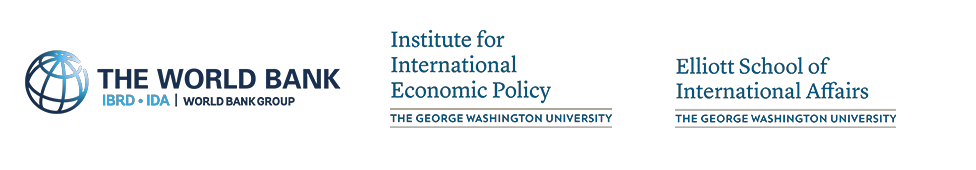 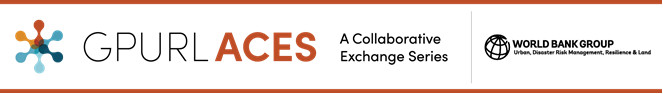 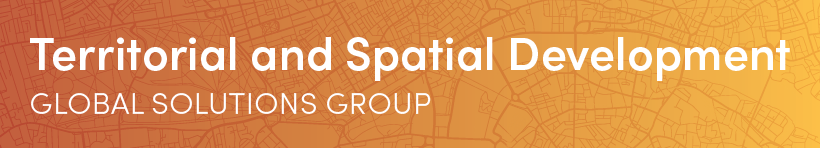 8.30-9.00Breakfast 9:00-9:05Opening Remarks: Angelica Nunez (Manager, Global Programs Unit, GPURL - World Bank)Paper session. Chair: Tanner Regan (GWU)9:05-9:259.25-9.309.30-9.409.40-10.0010.00-10.0510.05-10.1510.15-10.3010.30-10.5010.50-10.5510.55-11.0511.05-11.2511.25-11.3011.30-11.40Policy talk: Sheila Kamunyori (Senior Urban Specialist, GPURL - World Bank, Rwanda office): “Reconsidering Sites and Services” VIRTUALDiscussant: Vernon Henderson (LSE) VIRTUAL Q&AAcademic talk: Martina Manara (Sheffield/UCL): “Evaluating urban planning: evidence from Dar es Salaam” IN-PERSONDiscussant: David Mason (Urban Specialist, GPURL - World Bank, Tanzania office) VIDEOQ&ACoffeeAcademic talk: Geetika Nagpal (Brown): “Scaling Heights: Affordability Implications of Zoning Deregulation in India” IN-PERSONDiscussant: Horacio Terraza (Lead Urban Specialist, GPURL - World Bank) IN-PERSONQ&APolicy talk: Dao Harrison (Senior Housing Specialist, GPURL - World Bank, Singapore) VIRTUAL Discussant: Stephen Malpezzi (Wisconsin–Madison) VIRTUAL Q&AKeynote sessionChair: Angelica Nunez (Manager, Global Programs Unit, GPURL - World Bank)11.40-12.1012:10-12.2512:25-12:30Fernando Ferriera (Wharton) “Zoning and land use regulation in Developing Countries”Q&A IN-PERSONClosing Remarks: Remi Jedwab (GWU)From 12:30Lunch at the World Bank (open to all)